06.06.2018											           № 638						г. СевероуральскО создании оперативного штаба по предупреждению лесныхпожаров в лесах Североуральского городского округаРуководствуясь Лесным кодексом Российской Федерации, федеральными законами от 06 октября 2003 года № 131-ФЗ «Об общих принципах организации местного самоуправления в Российской Федерации», от 21 декабря 1994 года                     № 69-ФЗ «О пожарной безопасности», Распоряжением Правительства Свердловской области от 13 декабря 2017 года № 904-РП «Об обеспечении пожарной безопасности в лесах, расположенных на территории Свердловской области, в 2018 году», Уставом Североуральского городского округа, в целях своевременного реагирования и принятия срочных мер по предупреждению лесных пожаров на территории Североуральского городского округа, Администрация Североуральского городского округаПОСТАНОВЛЯЕТ:1. Создать оперативный штаб по предупреждению лесных пожаров в лесах Североуральского городского округа на время действия летнего пожароопасного периода и утвердить его состав:2. Установить, что основными задачами оперативного штаба являются:организация круглосуточного мониторинга лесопожарной обстановки;оперативное реагирование на изменения лесопожарной обстановки;в случаях установления четвертого- пятого классов пожарной опасности осуществление контроля за исполнением постановлений Администрации Североуральского городского округа об установлении особого противопожарного режима на территории Североуральского городского округа, и об ограничении доступа населения в леса и проведении профилактических мероприятий по предупреждению лесных пожаров в лесах Североуральского городского округа;активизация информационной и разъяснительной работы среди населения, а также своевременное оповещение населения в случае возникновения опасностей.3. Опубликовать настоящее постановление в газете «Наше слово» и на официальном сайте Администрации Североуральского городского округа.4. Контроль за выполнением настоящего постановления оставляю за собой.Глава Североуральского городского округа					  В.П. Матюшенко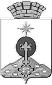 АДМИНИСТРАЦИЯ СЕВЕРОУРАЛЬСКОГО ГОРОДСКОГО ОКРУГАПОСТАНОВЛЕНИЕ1. Матюшенко В.П. Глава Североуральского городского округа – председатель штаба;Члены штаба:2. Агзамов А.Сдиректор муниципального казенного учреждения «Единая дежурно-диспетчерская служба Североуральского городского округа»; 3. Балашов Р.М. начальник отделения надзорной деятельности, профилактической работы Североуральского городского округу, Ивдельского городского округа, городского округа Пелым (по согласованию); 4. Грачев А.А. Директор Государственного казенного учреждения Свердловской области «Карпинское лесничество» (по согласованию); 5. Гусаков В.Д.заведующий отделом гражданской обороны, предупреждения чрезвычайных ситуаций и обеспечения безопасности дорожного движения Администрации Североуральского городского округа; 6. Салямов А.Ф.начальника отдела министерства внутренних дел России по г. Североуральск (по согласованию); 7. Колчин Ю.А. главный специалист отдела гражданской обороны, предупреждения чрезвычайных ситуаций и обеспечения безопасности дорожного движения Администрации Североуральского городского округа; 8. Морозов Д.Р. ведущий специалист по лесному хозяйству муниципального казенного учреждения «Служба заказчика»;9. Петров И.В.Глава Управления Администрации Североуральского городского округа в поселках Черемухово, Сосьва и в селе Всеволодо-Благодатское; 10. Попов Н.И. начальник Федерального государственного казенного учреждения «15 отряд федеральной противопожарной службы по Свердловской области» (по согласованию);11. Резник С.В.Глава Управления Администрации Североуральского городского округа в поселках Баяновка и Покровск-Уральский;12. Степанов И.В. Глава Управления Администрации Североуральского городского округа в поселках Калья и  Третий Северный;13. Травкин А.С.начальник Карпинского структурного подразделения с функцией ПХС-3 Государственного бюджетного учреждения Свердловской области «Уральская авиабаза охраны лесов» (по согласованию).